В соответствии с Федеральным законом  от 21 ноября 2022 г. № 448-ФЗ «О внесении изменений в Бюджетный кодекс Российской Федерации и отдельные законодательные акты Российской Федерации, приостановлении действия отдельных положений Бюджетного кодекса Российской Федерации, признании утратившими силу отдельных положений законодательных актов Российской Федерации и об установлении особенностей исполнения бюджетов бюджетной системы Российской Федерации в 2023 году», Собрание депутатов города Канаш Чувашской Республики решило:1. Внести в Положение о регулировании бюджетных правоотношений в городе Канаш Чувашской Республики, утвержденное решением Собрания депутатов города Канаш Чувашской Республики от 31.08.2016 г. № 17/1 (c изменениями от 16.11.2016 г. № 19/3, от 03.03.2020 №3/3, от 22.06.2020 г.№ 4/4, от 27.08.2021 г. № 14/1, от 03.12.2021 г.  № 17/4 от 27.05.2022 г. № 23/4) следующие изменения:  абзац шестой подпункта 15.3 пункта 15 признать утратившим силу; абзац тринадцатый подпункта 22.2 пункта 22 признать утратившим силу.2. Настоящее решение вступает в силу после его официального опубликования.Глава города                                                                                                        О.В.СавчукПояснительная запискак проекту решения Собрания депутатов города Канаш «О внесении изменения в Положение о регулировании бюджетных правоотношений в городе Канаш Чувашской Республики»	Федеральным законом № 448-ФЗ признаны утратившими силу положения пункта 5 статьи 1701 и абзаца двадцать восьмого пункта 4 статьи 192 Бюджетного кодекса Российской Федерации о необходимости представления бюджетного прогноза (проекта бюджетного прогноза, проекта изменений бюджетного прогноза) в Собрание депутатов города Канаш  одновременно с проектом решения о бюджете. Чăваш РеспубликинКанаш хулинДепутатсен пухăвĕйышĂну        _______ г. № ____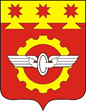    Чувашская РеспубликаСобрание депутатовгорода КанашРЕШЕНИЕ _______ г. № ____ О внесении изменений в Положение о регулировании бюджетных правоотношений в городе Канаш Чувашской Республики